Assessment during Remote Learning 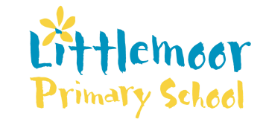 at LittlemoorAs we are coming to the end of a half term, we will be setting some assessment style activities next week. This is something we do in school regularly and something we have already started doing during remote learning. We have produced a range of quizzes and tasks that will help teachers identify what we need to work on in class. Next week, we are asking for parents to allow the children to complete the work and quizzes set on Seesaw independently. You can read any of the questions and instructions but please give them time to finish the work on their own. You will not need to give them time to change their answers or correct any mistakes.Please do not worry if your child is unable to complete the work, it gives us a clear picture of what interventions and support we need to put in place when we all return to school. 